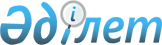 Об организации и финансировании общественных работ в Кызылкогинском районе
					
			Утративший силу
			
			
		
					Постановление акимата Кызылкогинского района Атырауской области от 20 марта 2015 года № 81. Зарегистрировано Департаментом юстиции Атырауской области 08 апреля 2015 года № 3150. Утратило силу постановлением акимата Кызылкогинского района Атырауской области от 18 апреля 2016 года № 76      Сноска. Утратило силу постановлением акимата Кызылкогинского района Атырауской области от 18.04.2016 № 76.

      В соответствии со статьей 31 Закона Республики Казахстан от 23 января 2001 года "О местном государственном управлении и самоуправлении в Республике Казахстан", статьей 20 Закона Республики Казахстан от 23 января 2001 года "О занятости населения" и постановлением Правительства Республики Казахстан от 19 июня 2001 года № 836 "О мерах по реализации Закона Республики Казахстан от 23 января 2001 года "О занятости населения", районный акимат ПОСТАНОВЛЯЕТ:

       Утвердить перечень организаций и виды общественных работ согласно приложению 1 к настоящему постановлению.

       Утвердить объемы и конкретные условия общественных работ, размеры оплаты труда и источники их финансирования согласно приложению 2 к настоящему постановлению.

       Контроль за исполнением настоящего постановления возложить на заместителя акима района Шаяхметова Б.

       Настоящее постановление вступает в силу со дня государственной регистрации в органах юстиции и вводится в действие по истечении десяти календарных дней после дня его первого официального опубликования

 Перечень организаций и виды общественных работ Объемы, конкретные условия общественных работ, размеры оплаты труда и источники их финансирования
					© 2012. РГП на ПХВ «Институт законодательства и правовой информации Республики Казахстан» Министерства юстиции Республики Казахстан
				
      Аким района

М. Муканов

       (РОВД)__________(РГА)__________(РС)__________(РОПГК)_________(РУЮ)__________(РОЦВП)_________(РУПС)__________(РУК)_______(РУД)____________(РОО)__________(РУЗПП)___________(РОЧС)____(РУС)___________(РОВС)___________(РФПНО)_____________

      Согласовано:

      Начальник государственного
учреждения "Отдел внутренних дел
Кызылкогинского района
Департамента внутренних дел
Атырауской области"
Арыстанов А.____________________
"19" марта 2015 год

      Руководитель коммунального
государственного учреждения
"Государственный архив
Кызылкогинского района
Управления культуры, архивов и
документации Атырауской области"
Сапар К.__________________
"19" марта 2015 год

      Председатель Кызылкогинского
районого суда Атырауской области
Республики Казахстан
Дюсебалиев А.С.______________
"19" марта 2015 год

      Исполняющий обязанности главного
редактора Кызылкугинской районной
общественно-политической газеты
Атырауского областного филиала
ТОО "Атырау-Акпарат"
Республики Казахстан
Сисенов Б._______________________
"19" марта 2015 год

      Руководитель государственного
учреждения "Управление юстиции
Кзылкогинского района
Департамента юстиции
Атырауской области
Министерства юстиции
Республики Казахстан
Турдагалиев М.___________________
"19" марта 2015 год

      Начальник Кызылкогинского
районного отделения Атырауского
областного филиала государственного
центра по выплате пенсий министерства
труда и социальной защиты населения
Республики Казахстан
Асангалиева Ж._________________
"19" марта 2015 год

      Руководитель Кызылкогинского
районного узла почтовой связи
Атырауского областного филиала
АО "Казпочта"Республики Казахстан
Губайдуллин Т.____________________
"19" марта 2015 год

      Руководитель государственного
учреждения "Кзылкогинское районное
управление казначейства Департамента
казначейства по Атырауской области
Комитета казначейства
Министерства финансов
Республики Казахстан"
Суюнов Б________________________
"19" марта 2015 год

      Руководитель республиканского
государственного учреждения
"Управление государственных
доходов по Кызылкугинскому району
Департаментагосударственных
доходов по Атырауской области
Комитета государственных
доходов Министерства финансов
Республики Казахстан"

      Махмутов Ж._____________________
"19" марта 2015 год

      Начальник республиканского
государственного учреждения
"Отдел по делам обороны
Кызылкогинского района
Атырауской области"
Министерства обороны
Республики Казахстан
Насипкалиев Н.__________________
"19" марта 2015 год

      Руководитель Республиканского
государственного учреждения
"Кзылкогинское районное управление
по защите прав потребителей
Департамента по защите
прав потребителей
Атырауской области Комитета
по защите прав потребителей
Министерства национальной
экономики Республики Казахстан"
Аймуратова А.___________________
"19" марта 2015 год

      Начальник республиканского
государственного Учреждения
"Отдел по чрезвычайным ситуациям
Кызылкогинского района Департамента
по чрезвычайным ситуациям
Атырауской области Комитета по
черезвычайным ситуациям
Министерства внутренних дел
Республики Казахстан"
Карин А.________________________
"19" марта 2015 год

      Начальник управления
государственное учреждение
Статистики Кызылкогинского
района департамента статистики
Атырауской области Комитета по
статистике Министерства
национальной экономики
Республики Казахстан
Ташимов К.______________________
"19" марта 2015 год

      Директор государственного
коммунального предприятия на праве
хозяйственного ведения
"Кызылкогинская районная
ветеринарная станция"
государственной учреждении
"Кызылкогинского районного
отдела ветеринарии"
Ташимов У._____________________
"19" марта 2015 год

      Первый заместитель председателя
Кзылкогинского районного филиала
Атырауского областного общественного
обьединения "Партия "Нұр Отан"
Аккайнанов А.___________________
"19" марта 2015 год
Приложение 1 к постановлению акимата района от "20" марта 2015 года №81Утвержден Постановлением акимата района от "20" марта 2015 года №81№

Перечень организаций

Виды общественных работ

1

Государственное учреждение "Аппарат акима Миялинского сельского округа"

Участие в региональной работе по уборке района, курьер, оператор электронно-вычислительных машин, делопроизводитель, распространитель газеты, экологическое оздоровление регионов (озеленение и благоустройство), участие в профилактике заболеваний животных, оказание помощи одиноким пожилым людям, помощь в уборке территорий 

2

Государственное учреждение "Аппарат акима Мукурского сельского округа"

Курьер, оператор электронно-вычислительных машин, делопроизводитель, экологическое оздоровление регионов (озеленение и благоустройство), участие в профилактике заболеваний животных, оказание помощи одиноким пожилым людям, распространитель газеты, помощь в уборке территорий 

3

Государственное учреждение "Аппарат акима Сагизского сельского округа"

Курьер, оператор электронно-вычислительных машин, делопроизводитель, экологическое оздоровление регионов (озеленение и благоустройство), участие в профилактике заболеваний животных, оказание помощи одиноким пожилым людям, распространитель газеты, помощь в уборке территорий

4

Государственное учреждение "Аппарат акима Жангельдинского сельского округа Кызылкогинского района Атырауской области"

Курьер, оператор электронно-вычислительных машин, делопроизводитель, экологическое оздоровление регионов (озеленение и благоустройство), участие в профилактике заболеваний животных, оказание помощи одиноким пожилым людям, распространитель газеты, помощь в уборке территорий

5

Государственное учреждение "Аппарат акима Уильского сельского округа Кызылкогинского района Атырауской области"

Курьер, оператор электронно-вычислительных машин, делопроизводитель, экологическое оздоровление регионов (озеленение и благоустройство), участие в профилактике заболеваний животных, оказание помощи одиноким пожилым людям, распространитель газеты, помощь в уборке территорий

6

Государственное учреждение "Аппарат акима Кызылкогинского сельского округа Кызылкогинского района Атырауской области"

 

Курьер, оператор электронно-вычислительных машин, делопроизводитель, экологическое оздоровление регионов (озеленение и благоустройство), участие в профилактике заболеваний животных, оказание помощи одиноким пожилым людям, распространитель газеты, помощь в уборке территорий

7

Государственное учреждение "Аппарат акима Куздыгаринского сельского округа Кызылкогинского района Атырауской области"

Курьер, оператор электронно-вычислительных машин, делопроизводитель, экологическое оздоровление регионов (озеленение и благоустройство), участие в профилактике заболеваний животных, оказание помощи одиноким пожилым людям, распространитель газеты, помощь в уборке территорий

8

Государственное учреждение "Аппарат акима Тасшагильского сельского округа Кызылкогинского района Атырауской области"

Курьер, оператор электронно-вычислительных машин, делопроизводитель, экологическое оздоровление регионов (озеленение и благоустройство), участие в профилактике заболеваний животных, оказание помощи одиноким пожилым людям, распространитель газеты, помощь в уборке территорий

9

Государственное учреждение "Аппарат акима Жамбульского сельского округа Кызылкогинского района Атырауской области"

Курьер, оператор электронно-вычислительных машин, делопроизводитель, экологическое оздоровление регионов (озеленение и благоустройство), участие в профилактике заболеваний животных, оказание помощи одиноким пожилым людям, распространитель газеты, помощь в уборке территорий

10

Государственное учреждение "Аппарат акима Тайсойганского сельского округа Кызылкогинского района Атырауской области"

Курьер, оператор электронно-вычислительных машин, делопроизводитель, экологическое оздоровление регионов (озеленение и благоустройство), участие в профилактике заболеваний животных, оказание помощи одиноким пожилым людям, распространитель газеты, помощь в уборке территорий

11

Государственное учреждение "Аппарат акима Кызылкогинского района"

курьер, оператор электронно-вычислительных машин, делопроизводитель, помощь в уборке территорий

12

Государственное учреждение "Отдел занятости и социальных программ Кызылкогинского района Атырауской области"

курьер, оператор электронно-вычислительных машин, делопроизводитель, помощь в уборке территорий

13

Государственное учреждение "Кызылкогинский районный отдел экономики и финансов"

курьер, оператор электронно-вычислительных машин, делопроизводитель, помощь в уборке территорий

14

Государственное учреждение "Кызылкогинский районный отдел сельского хозяйства"

курьер, оператор электронно-вычислительных машин, делопроизводитель, помощь в уборке территорий

15

Государственное учреждение "Отдел земельных отношений Кызылкугинского района"

курьер, операторэлектронно-вычислительных машин, делопроизводитель, помощь в уборке территорий

16

Государственное учреждение "Отдел внутренних дел Кызылкогинского района Департамента внутренних дел Атырауской области"

курьер, операторэлектронно-вычислительных машин, делопроизводитель, помощь в уборке территорий

17

Кызылкогинский районный суд

Атырауской области Республики Казахстан

курьер, оператор электронно-вычислительных машин, делопроизводитель, помощь в уборке территорий

18

Государственное учреждение "Управление юстиции Кзылкогинского района Департамента юстиции Атырауской области Министерства юстиции Республики Казахстан"

курьер, оператор электронно-вычислительных машин, делопроизводитель, помощь в уборке территорий

19

Государственное учреждение Статистики Кызылкогинского района департамента статистики Атырауской области Комитета по статистике Министерства национальной экономики Республики Казахстан

курьер, оператор электронно-вычислительных машин, делопроизводитель, помощь в уборке территорий

20

Кзылкугинская районная общественно-политическая газета 

Атырауского областного филиала ТОО"Атырау-Акпарат" Республики Казахстан

курьер, оператор электронно-вычислительных машин, делопроизводитель, помощь в уборке территорий

21

Кзылкогинский районный филиал Атырауской общественного объединения "Партия "Нұр Отан"

курьер, оператор электронно-вычислительных машин, делопроизводитель, помощь в уборке территорий

22

Коммунальное государственное учреждение "Государственный архив Кызылкогинского района Управления культуры, архивов и документации Атырауской области"

курьер, оператор электронно-вычислительных машин, делопроизводитель, помощь в уборке территорий

23

Государственное учреждение "Отдел по чрезвычайным ситуациям Кзылкогинского района Департамента по чрезвычайным ситуациям Атырауской области комитета по черезвычайным ситуациям Министерства Внутренних дел Республики Казахстан"

курьер, оператор электронно-вычислительных машин, делопроизводитель, помощь в уборке территорий

24

Республиканское государственное учреждение "Отдел по делам обороны Кызылкогинского района Атырауской области" Министерства обороны Республики Казахстан

курьер, оператор электронно-вычислительных машин, делопроизводитель, помощь в уборке территорий

25

Государственное коммунальное предприятие на праве хозяйственного ведения "Кызылкогинская районная ветеринарная станция" государственной учреждении "Кызылкогинского районного отела ветеринарии" 

курьер, оператор электронно-вычислительных машин, делопроизводитель, помощь в уборке территорий

26

Республиканское государственное учреждения "Управление государственных доходов по Кызылкугинскому району Департамента государственных доходов по Атырауской области Комитета государственных доходов Министерства финансов Республики Казахстан"

курьер, оператор электронно-вычислительных машин, делопроизводитель, помощь в уборке территорий

27

Кызылкогинский районный государственный центр по выплате пенсий Атырауский областной филиал Республиканского государственного казенного предприятия "Государственный центр по выплате пенсий Министерства труда и социальной защиты населения Республики Казахстан"

курьер, оператор электронно-вычислительных машин, делопроизводитель, помощь в уборке территорий

28

Кызылкогинский районный узел почтовой связи Атырауский областной филиал АО "Казпочта" Республики Казахстан

курьер, оператор электронно-вычислительных машин, делопроизводитель, помощь в уборке территорий, распространитель газеты

29

Республикансое государственное учреждение "Кзылкогинское районное управление по защите прав потребителей Департамента по защите прав потербителей Атырауской области Комитета по защите прав потребителей Министерства национальной экономики Республики Казахстан"

курьер, оператор электронно-вычислительных машин, делопроизводитель, помощь в уборке территорий

30

Государственное учреждение "Кызылкогинское районное управление казначейства Департамента казначейства по Атырауской области Комитета казначейства Министерства финансов Республики Казахстан"

курьер, оператор электронно-вычислительных машин, делопроизводитель, помощь в уборке территорий

31

Государственное учреждение "Школа- гимназия №1"

курьер, оператор электронно-вычислительных машин, делопроизводитель, помощь в уборке территорий

32

Государственное учреждение "Средняя школа имени Халела Досмухамедова"

курьер, оператор электронно-вычислительных машин, делопроизводитель, помощь в уборке территорий

33

Государственное учреждение "Казахская средняя школа имени Б.Аманшина"

курьер, оператор электронно-вычислительных машин, делопроизводитель, помощь в уборке территорий

34

Государственное учреждение "Миялинская средняя школа"

курьер, оператор электронно-вычислительных машин, делопроизводитель, помощь в уборке территорий

35

Государственное учреждение "Средняя школа имени Ш.Т.Еркинова Кзылкогинского района"

курьер, оператор электронно-вычислительных машин, делопроизводитель, помощь в уборке территорий

36

Государственное учреждение "Жанашаруинская казахская средняя школа"

курьер, оператор электронно-вычислительных машин, делопроизводитель, помощь в уборке территорий

37

Государственное учреждение "Тасшагильская средняя школа"

курьер, оператор электронно-вычислительных машин, делопроизводитель, помощь в уборке территорий

38

Государственное учреждение "Каракульская средняя школа"

курьер, оператор электронно-вычислительных машин, делопроизводитель, помощь в уборке территорий

39

Государственное учреждение "Средняя школа имени Г.Сланова Кызылкогинского района"

курьер, операторэлектронно-вычислительных машин, делопроизводитель, помощь в уборке территорий

40

Государственное учреждение "Карабауская средняя школа"

курьер, оператор электронно-вычислительных машин, делопроизводитель, помощь в уборке территорий

41

Государственное учреждение "Средняя общеобразовательная школа №9"

курьер, оператор электронно-вычислительных машин, делопроизводитель, помощь в уборке территорий

42

Государственное учреждение "Кенбайская средняя школа"

курьер, оператор электронно-вычислительных машин, делопроизводитель, помощь в уборке территорий

43

Государственное учреждение "Мукурская средняя школа"

курьер, оператор электронно-вычислительных машин, делопроизводитель, помощь в уборке территорий

Приложение 2 к постановлению акимата района от "20" марта 2015 года №81Утвержден постановлением акимата района от "20" марта 2015 года №81№

Виды общественных работ

Объемы

Конкретные условия

Источники финансирования

Размер оплаты из расчета минимальной заработной платы

1

Участие в региональной работе по уборке району

3920 м/к

Неполный рабочий день и гибкий график

Из средств местного бюджета

1,3

2

Экологическое оздоровление регионов (озеленение и благоустройство)

1000 деревьев

Неполный рабочий день и гибкий график

Из средств местного бюджета

1,0

3

Участие в профилактике заболеваний животных

3000 переписки скот

Неполный рабочий день и гибкий график

Из средств местного бюджета

1,0

4

Оказание помощи одиноким пожилым людям, помощь уборке территорий 

120000 м/3

Неполный рабочий день и гибкий график

Из средств местного бюджета

1,0

5

Другие виды работ: курьер, оператор электронно-вычислительных машин, делопроизводитель, распространитель газеты

20160 бумаго оборот, 45360 бумаго оборот, 34020 бумаго оборот

Неполный рабочий день и гибкий график

Из средств местного бюджета

1,0

